TAREA 5º C MIÉRCOLES 27 MAYO.Lee atentamente, copia y resuelve los siguientes problemas en tu cuaderno:María tiene nueve años menos que Juan. Si Juan tiene 23 años, ¿qué edad tendrá María dentro de quince años?En el salón de actos del colegio han colocado 17 filas con 21 sillas en cada fila. ¿Cuántas sillas se han colocado?Resuelve las siguientes operaciones combinadas siguiendo el orden de prioridad.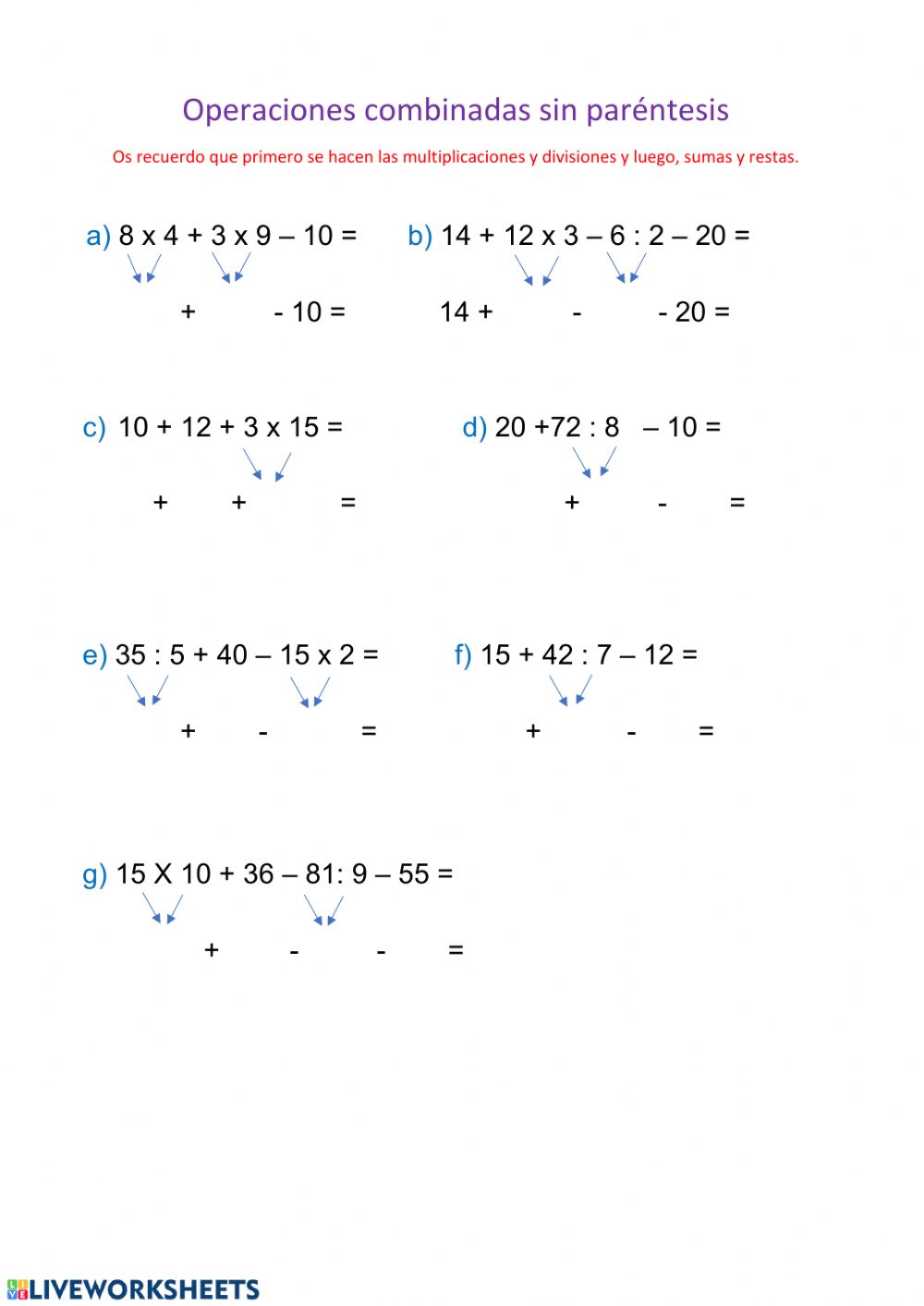 